Телефоны "горячих линий", служб правовой, социальной, психологической поддержки детей и их родителей  Министерство общего и профессионального образования Свердловской области создана горячая линия по адресу: hotline@minobraz.ru.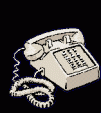 Почтовый адрес620075, г. Екатеринбург, ул. Малышева, 33Телефон(343) 371-20-08Факс(343) 371-34-08Электронная почта:E-mail: info@minobraz.ruТелефон справочной службы ГУ МВД России по Свердловской области: (343) 358-84-11Телефон канцелярии ГУ МВД России по Свердловской области:(343) 358-82-91 Телефон приемной граждан ГУ МВД России по Свердловской области: (343) 358-82-32Телефоны доверия ГУ МВД России по Свердловской области: (343) 358-71-61, (343) 358-70-71Почта доверия ГУ МВД России по Свердловской области: mvd66_request@mvd.ruТелефон доверия ОРЧ собственной безопасности: 8(999)368-02-03Телефон доверия УМВД России по городу Екатеринбургу:(343) 222-00-02 Телефон доверия УГИБДД:(343) 269-78-98Бюро регистрации несчастных случаев УУР ГУ МВД России по Свердловской области:Прокуратура Свердловской области:(343)220-92-30, 260-76-43620014, г. Екатеринбург, ул. Московская, д. 21
тел. (343) 377-53-63Время работы:Пн-Чт - 9:00-18:00
Пт        9:00-17:00 
Перерыв с 13:00 до 14:00
Сб, Вс - выходные дниАппарат прокуратуры областиНижестоящие прокуратурыПорядок приема граждан и рассмотрения обращенийГрафик приемаТелефоны служб правовой, социальной, психологической поддержки детей Уполномченный по правам человекаРазъяснения и рекомендации по защите прав и свобод можно получить в рабочие дни ежедневно с 9 до 13 и с 14 до 18 часов (в пятницу до 17 часов) у консультантов аппарата Уполномоченного по права человека по телефону: (343) 354-01-88.По этому же номеру телефона ведется запись на прием к Уполномоченному по правам человека в Свердловской области Татьяне Георгиевне Мерзляковой. Вам сообщат дату его проведения и время, к которому надо будет прийти  по адресу: г. Екатеринбург, ул. Горького, дом 21/23, (вход со стороны Почтового переулка — это рядом с Почтамтом), «восточный подъезд», 2 этаж, кабинет 218.Уполномоченный по правам ребенка Свердловской областиУполномоченный по правам ребенка Свердловской области



Игорь Рудольфович Мороков 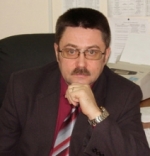  Общественная палата Свердловской областиАдрес:
г. Екатеринбург, ул. Малышева, д. 101, оф. 305Телефон:
(343) 372-79-63  E-mail:
opso@list.ruМинистерство социальной защиты населения Свердловской областиАдрес: 620144, г.Екатеринбург, ул.Большакова,105Время работы: пн-чт 08.30-17.30;12.30-13.30;пт 08.30-16.30;12.30-13.30;сб-вс выходнойЗаместитель министраКунгурцева Ирина Анатольевна          семейная политика и социальное обслуживание семьи и детейорганизация, назначение и выплата пособий семьям с детьмиТелефон: 251-92-26Отдел семейной политики и социального обслуживания семьи и детей          Брызгалов Михаил Викторович    профилактика детской безнадзорности и беспризорностиразвитие деятельности учреждений социального обслуживания семьи и детейорганизация отдыха и оздоровления детей, нуждающихся в особой заботе государстваразработка и реализация областных государственных программ социального характера, направленных на улучшение положения детей, женщин и семьи в Свердловской области)Телефон: 257-71-30Социальная защита Кировского районаУправление социальной политики и защиты населения по Кировскому району Екатеринбурга
Управление социальной политики и защиты населения по Кировскому району Екатеринбурга
Адрес УСЗН: 620062, г. Екатеринбург, Генеральская улица, дом 6
Начальник: Ильина Наталья Федоровна
Телефон:
(343) 374-29-96
(343) 375-01-85 приемная
(343) 374-53-27 отдел назначения и выплаты социальных пособий
(343) 374-76-25 отдел социальных гарантий и льгот

Часы приема:
Понедельник, вторник, среда с 9:00 до 17:00
Четверг с 9:00 до 12:00
Обед с 13:00 до 14:00Комплексный центр социального обслуживания населения Кировского района
Адрес: 620075, г. Екатеринбург, улица Бажова, дом 37
Телефон: (343) 370-67-40

Директор: Мотревич Ольга Александровна
(343) 350-46-43Телефоны психологической и социальной поддержки детей, подростков и их родителейЕдиный общероссийский номер телефона доверия для детей, подростков и их родителей8-800-2000-122Телефон:+7 (343) 375-70-20, 375-80-50Факс:+7 (343) 374-09-03Адрес:Свердловская обл, г ЕкатеринбургE-mail:sverdlovsk@rfdeti.ruWeb-сайт:http://sverdlovsk.rfdeti.ruИнформация о приеме:Адрес:
620095, г. Екатеринбург, ул. Малышева, 101, оф.143.Cайт: www.svdeti.ruE-mail: info@svdeti.ruПорядок приема:Прием специалистов АппаратаПН-ЧТ с 9.00 -17.00Прием Уполномоченного по правам ребенка в Свердловской областиВТ 14.00 -17.00